Patient #: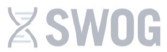 Patient Initials (L,FM):Collection Date:Specimen Type: Laterality (R or L): Patient #:Patient Initials (L,FM):Collection Date:Specimen Type: Laterality (R or L):Patient #:Patient Initials (L,FM):Collection Date:Specimen Type: Laterality (R or L): Patient #:Patient Initials (L,FM):Collection Date:Specimen Type: Laterality (R or L):Patient #:Patient Initials (L,FM):Collection Date:Specimen Type: Laterality (R or L):Patient #:Patient Initials (L,FM):Collection Date:Specimen Type: Laterality (R or L):Patient #:Patient Initials (L,FM):Collection Date:Specimen Type: Laterality (R or L):Patient #:Patient Initials (L,FM):Collection Date:Specimen Type: Laterality (R or L):Patient #:Patient Initials (L,FM):Collection Date:Specimen Type: Laterality (R or L):Patient #:Patient Initials (L,FM):Collection Date:Specimen Type: Laterality (R or L):Patient #:Patient Initials (L,FM):Collection Date:Specimen Type: Laterality (R or L):Patient #:Patient Initials (L,FM):Collection Date:Specimen Type: Laterality (R or L):Patient #:Patient Initials (L,FM):Collection Date:Specimen Type: Laterality (R or L):Patient #:Patient Initials (L,FM):Collection Date:Specimen Type: Laterality (R or L):Patient #:Patient Initials (L,FM):Collection Date:Specimen Type: Laterality (R or L):Patient #:Patient Initials (L,FM):Collection Date:Specimen Type: Laterality (R or L):Patient #:Patient Initials (L,FM):Collection Date:Specimen Type: Laterality (R or L):Patient #:Patient Initials (L,FM):Collection Date:Specimen Type: Laterality (R or L):Patient #:Patient Initials (L,FM):Collection Date:Specimen Type: Laterality (R or L):Patient #:Patient Initials (L,FM):Collection Date:Specimen Type: Laterality (R or L):Patient #:Patient Initials (L,FM):Collection Date:Specimen Type: Laterality (R or L):Patient #:Patient Initials (L,FM):Collection Date:Specimen Type: Laterality (R or L):Patient #:Patient Initials (L,FM):Collection Date:Specimen Type: Laterality (R or L):Patient #:Patient Initials (L,FM):Collection Date:Specimen Type: Laterality (R or L):Patient #:Patient Initials (L,FM):Collection Date:Specimen Type: Laterality (R or L):Patient #:Patient Initials (L,FM):Collection Date:Specimen Type: Laterality (R or L):Patient #:Patient Initials (L,FM):Collection Date:Specimen Type: Laterality (R or L):Patient #:Patient Initials (L,FM):Collection Date:Specimen Type: Laterality (R or L):Patient #:Patient Initials (L,FM):Collection Date:Specimen Type: Laterality (R or L):Patient #:Patient Initials (L,FM):Collection Date:Specimen Type: Laterality (R or L):